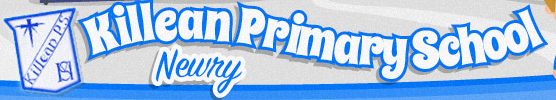 SAFEGUARDING AND CHILD PROTECTIONIf you have concerns regarding Safeguarding or Child Protection, the procedure to follow is outlined below:NAME ROLEMrs P GolloglyDesignated Teacher for Child ProtectionMrs M BurnsDeputy Designated Teacher for Child Protection